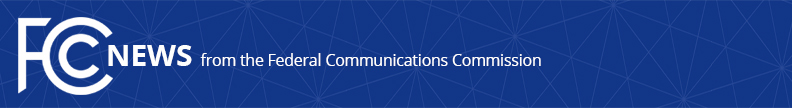 Media Contact: Mike Snyder, (202) 418-0977michael.snyder@fcc.govFor Immediate ReleaseFCC ANNOUNCES LAUNCH OF REASSIGNED NUMBERS DATABASE ON NOVEMBER 1, 2021 TO REDUCE UNWANTED CALLSA Launch Day Webinar Will Educate Callers and Caller Agents About the Database  -- WASHINGTON, October 25, 2021—The Federal Communications Commission today announced the launch of the Reassigned Numbers Database on November 1, 2021, to reduce the number of unwanted calls Americans receive.  The database is designed to prevent a consumer from getting unwanted calls intended for someone who previously held their phone number.On November 1, paid subscribers to the database, including callers and caller agents, will be able to determine whether a telephone number has been reassigned from the consumer they intend to reach, allowing them to avoid calling consumers with reassigned numbers who may not wish to receive their call.  The Reassigned Numbers Database is available at www.reassigned.us.“The database’s launch is the culmination of several years of work by the Commission, voice service providers, and callers to reduce the number of unwanted calls consumers receive,” said Patrick Webre, Chief of the Consumer and Governmental Affairs Bureau.  “This is a win-win for consumers and callers:  Not only will consumers receive fewer calls meant for someone else, callers will be better able to reach those they wish to call.”  Launch Day Webinar.  On Monday, November 1 at 2:00 p.m. EDT, the FCC will host a webinar at fcc.gov/live to educate callers and caller agents about the Reassigned Numbers Database.  Registration is not required for the event.  The webinar will provide information for callers and caller agents to register for and subscribe to the database.  It will also include a demonstration of the database, including an overview of how to submit queries.  Event attendees can submit questions in advance or during the event by sending an email to RNDwebinar@fcc.gov.  The webinar will be recorded and available on the FCC’s website.  For additional details about the webinar, go to https://www.fcc.gov/news-events/events/2021/11/reassigned-numbers-database-webinar-0. 
###
Media Relations: (202) 418-0500 / ASL: (844) 432-2275 / Twitter: @FCC / www.fcc.gov This is an unofficial announcement of Commission action.  Release of the full text of a Commission order constitutes official action.  See MCI v. FCC, 515 F.2d 385 (D.C. Cir. 1974).